Муниципальное дошкольное образовательное учреждение «Детский сад №6» ПУБЛИЧНЫЙ ДОКЛАД2018-2019 уч.г.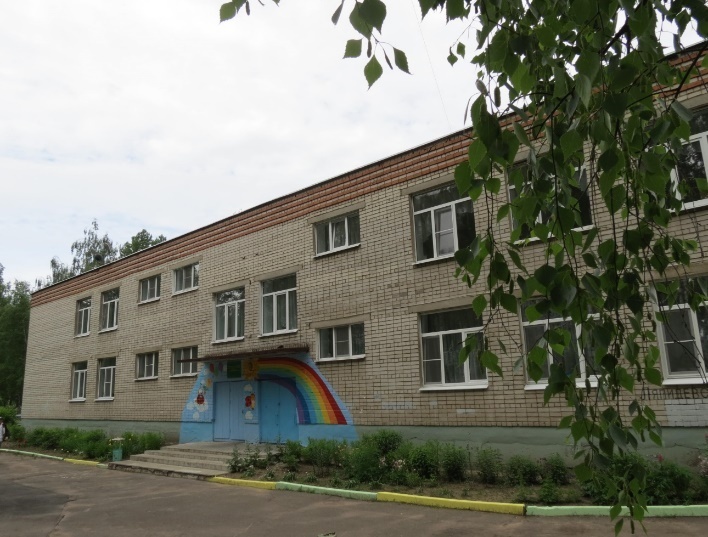 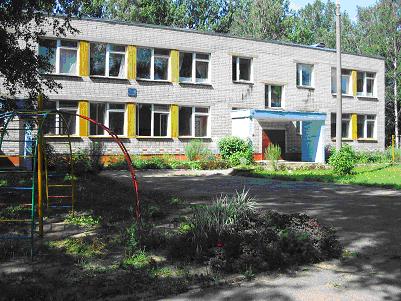 г. Ярославль2019 г.Содержание: Общая характеристика образовательного учрежденияУсловия функционирования дошкольного образовательного учреждения2.1.Наполняемость групп2.2.Характеристика педагогического коллектива2.3. Структура управления2.4. Обеспечение безопасности2.5.Материально-техническое  и учебно-методическое обеспечениеРеализуемые образовательные программыОсобенности  осуществления образовательной   деятельности Результаты деятельности образовательного учрежденияФинансовые ресурсы образовательного учреждения и их использованиеРешения, принятые по итогам общественного обсужденияОсновные направления ближайшего развития образовательного учреждения1. Общая характеристика образовательного учрежденияСведения об администрации МДОУ детский сад №6:Тищенко Елена Владимировна – заведующий ДОУ, высшая квалификационная категория по должности «руководитель» Дегтярева Ольга Владимировна – главный бухгалтерСорокина Наталья Александровна – зам.зав. по АХРМаслова Светлана Вячеслововна– старший воспитатель, высшая квалификационная категория по должности «старший воспитатель»;Баюн Елена Александровна– старший воспитатель, первая квалификационная категория по должности «старший воспитатель»;Режим функционирования МДОУ  «Детский сад №6» регламентирован Уставом и Правилами внутреннего трудового распорядка МДОУ. Режим работы: 12-ти часовое пребывание детей в детском садуЧасы работы: с 7.00 до 19.00 Выходные дни: суббота, воскресенье, праздничные дни УСЛОВИЯ ФУНКЦИОНИРОВАНИЯ ДОУНаполняемость группВ 2018-2019  учебном году в  учреждении функционировали  16 групп:- 3  группы для детей раннего возраста (1 год 6 мес. - 3 года);- 13 групп дошкольного возраста  , из них: - 10 групп общеразвивающей направленности для детей дошкольного возраста (3-7 лет);- 3 группы компенсирующей направленности для детей с тяжелыми нарушениями речи  (4- 7 лет).В 2018-2019  учебном году детский сад посещали 404 ребенка.Комплектование детей осуществляется  на основании Правил приема детей в дошкольное учреждение , с учетом  возрастных характеристик, индивидуальных особенностей ( дети с ОВЗ) Характеристика педагогического коллективаПедагогический состав: В МДОУ «Детский сад № 6 » трудится 44 педагога : из них 2 старших воспитателя; 4 учителя – логопеда, 2 музыкальных руководителя; 1- инструктор по физической культуре; 2 педагога-психолога; 33  воспитателя.Педагогический коллектив – высококвалифицированный, отличающиеся творческим подходом к работе, инициативностью, доброжелательностью и  открытостью.Педагоги  уверены в себе, мотивированы на получение качественного результата, обладают умением адекватно оценивать собственную деятельность и деятельность коллег. Коллектив стабильный, работоспособный, творческий, инициативный, постоянно участвующий   в создании условий для повышения качества образования в ДОУ.   Детский сад  укомплектован педагогическими кадрами на 100 %.Более подробная информация о педагогическом составе представлена на сайте ДОУ во вкладке «Руководство, педагогические кадры»По возрастным показателям : 80 % педагоги в возрасте от 30 до 50 лет :   по стажу работы  20 % - с педагогическим стажем менее 5 лет, 80 %  -более 5 лет.Образовательный уровень по прежнему высокий – 80% воспитателей и специалистов имеют высшее профессиональное образование. По квалификации :  95,5 % педагогов аттестованы на квалификационные категории. ( 25 % -высшая квалификационная категория, 72,7 – первая квалификационная категория, 2,3 % - без категории).Педагоги детского сада систематически занимаются повышением своей  квалификации через курсовую подготовку, самообразованием, посещая открытые мероприятия разного уровня, пополняют и обобщают свой опыт.Свой  образовательный уровень на курсах повышения квалификации в 2018-2019 уч.году повысили 4 педагога. Профессиональную переподготовку прошли  7  педагогов.100 % педагогов  посетили  мастер-класс на уровне города , многие делали это неоднократно, 27 % педагогов  повысили свой профессиональный уровень на вебинарах . Педагоги детского сада публикуют свои материалы на различных сайтах в сети Интернет и на сайте детского сада.Структура управления ДОУВ ДОУ функционирует , хорошо отлаженная, структура управления, обеспечивающая системность работы: согласование целей, возможностей учреждения, интересов работников, участия родителей в управлении и позволяющая построить перспективу развития детского садаI структура – общественное управление- Педагогический совет  (председатель – Тищенко Елена Владимировна)- Общее собрание работников детского сада  (председатель -  Базванова Елена Николаевна, учитель – логопед) - Управляющий совет  (председатель Зубкова Ольга Дмитриевна) Деятельность     структурных подразделений регламентируется в соответствии с законодательством Российской Федерации,   положениями о них, Уставом  МДОУ «Детский  сад № 6» .II структура   -    административное   управление1 уровень – заведующий   МДОУ  2 уровень – главный бухгалтер старший воспитатель                    заместитель заведующей по АХР               старшая медицинская сестра Административную службу возглавляет заведующий Тищенко Елена Владимировна; финансовую службу – главный бухгалтер Дегтярева Ольга Владимировна ;методическую -  старшие  воспитатели Баюн Елена Александровна и Маслова Светлана Вячеславовна ; административно-хозяйственную- замзав по АХР Сорокина Наталья Алексеевна ; медицинскую старшие медицинские сестры Фадеичева Ирина Петровна и Александрова Елена Игоревна . Обеспечение безопасностиПожарная безопасность: Детский сад имеет автоматизированную противопожарную систему оповещения и обеспечен необходимым количеством противопожарных средств.Все запасные выходы легкодоступны и находятся в полном порядке; выполняются правила пожарной безопасности; соблюдается противопожарный режим.Имеется план эвакуации людей и инструкции, определяющие действия персонала по обеспечению быстрой эвакуации.Согласно плану систематически проводятся  тренировочные занятия по эвакуации , на которых отрабатываются действия всех участников образовательного процесса и работников МДОУ детского сада на случай возникновения  пожара  или  другой чрезвычайной ситуации.Регулярно проводятся беседы по противопожарной безопасностиАнтитеррористическая безопасность : Территория учреждения огорожена забором, установлена тревожная кнопка для экстренного вызова полиции , входные двери оборудованы домофонами, ведется пропускной режим. Во втором корпусе установлены ворота.Охрана труда и соблюдение правил техники безопасности. Регулярно проводится инструктаж по правилам техники безопасности со всеми категориями сотрудников детского сада;Социально-психологическая  безопасность воспитанников :  В детском саду разработан перспективный план работы с детьми в рамках занятий по ОБЖ (пожарная безопасность, безопасное поведение в различных сезонах, дорожная безопасность, здоровый образ жизни) , разработаны конспекты занятий по ОБЖ, оформлены консультации для родителей . В рамках работы по данному направлению тесно сотрудничаем  социальными партнерами : Д и ТН ПБДД ГИБДД УМВД России по ЯО , ПЧ-103 и др.организациями. Большое внимание уделяется психологической безопасности личности ребёнка. Существует система психологического сопровождения детей, осуществляемая в ДОУ в специально организованной деятельности, совместной деятельности педагога, родителя и ребёнка. Воспитатели проявляют уважение к личности каждого ребёнка, создают условия для наиболее полной реализации его способностей, формируют у детей положительное отношение к сверстникам. Организация питания в ДОУ.Питания в ДОУ осуществляется в соответствии с утвержденным трехнедельным меню. На каждое блюдо имеются технологические карты. Меню соответствует нормам физиологической потребности детей в пищевых веществах и энергии с учетом их возраста и времени пребывания в детском саду.Осуществляется ежедневный контроль за: режимом питания; качеством поступающих продуктов, транспортировкой, условиямихранения, соблюдением сроков реализации; за технологией приготовления блюд; качеством готовых блюд и правилами их выдачи; соблюдением санитарно-гигиенических и противоэпидемическихрежимов на пищеблоке и в группах; химическим составом и калорийностью рациона; соблюдением правил личной гигиены.В питании детей предпочтение отдаѐтся натуральным продуктам: мясу, рыбе,творогу, кисломолочным продуктам с коротким сроком реализации, сокам,свежим фруктам.Ежедневно проводится витаминизация III блюда (компот) аскорбиновой кислотой в целях профилактики гиповитаминозов. По вопросу организации рационального питания с родителями проводится санитарно-просветительская  работа , даются рекомендации по коррекции питания дома.Материально-техническое обеспечениеИмущество ДОУ является муниципальной собственностью и закрепляется за учреждением на праве оперативного управления. Все базисные компоненты развивающей  предметно-пространственной среды ДОУ включают оптимальные условия для полноценного физического, художественно-эстетического, познавательного, социально-коммуникативного и речевого развития воспитанников .С сентября 2016 г. детский сад расположен в двух зданиях : здание по адресу Ляпидевского 17  построено по типовому проекту и сдано в эксплуатацию в 1981 году; здание по адресу Красноборская 7б построено по типовому проекту и сдано в эксплуатацию в 1975  году .Инфраструктура ДОУ, отвечает современным требованиям, санитарно-эпидимеологическим , пожарным нормам включает в себя :- 2 здания , включающих в себя:16 групповых ячеек ( 16 групповых, раздевальных и туалетных  комнат, 12 спален) 2 музыкальных зала1 спортивный зал2 кабинета учителей - логопедов2 педагогических кабинета2 медицинских кабинета 1 изолятор 2 прачечных2 пищеблока1 бухгалтерия1 кабинет заведующей - Территория включает :16 прогулочных площадок( 16 веранд, различное  оборудование  для двигательной и познавательно-исследовательской деятельности детей) 2 спортивные площадки2 площадки по ПДДтеплицацветники2 зоны  « Дикие животные»2 зоны  «Деревня» Зона « Сказочный мост» Лестничные пролеты, коридоры и холлы ДОУ  оформлены информационными стендами, выполненными в едином стиле; фото-презентациями из жизни учреждения и выставками детских работ.Территории детского сада хорошо благоустроены: большое количество зеленых насаждений, разнообразные виды деревьев и кустарников, разбиты цветники, газоны. Обустроены зеленые лужайки для проведения закаливающих процедур в летнее время, оборудованы физкультурные  площадки, площадки по обучению детей безопасному поведению на дорогах. В качестве ведущих направлений совершенствования развивающей предметно-пространственной  среды мы рассматриваем следующее: - выполнение требований  ФГОС ДО и органов санэпиднадзора с целью оптимизации условий развития и эмоционального благополучия ребенка;- создание полноценной социальной среды развития ребенка, - преодоление экономических трудностей при организации среды развития ребенка, в том числе привлечение различных источников финансирования. - в 2018-2019 г.   совершенствование РППС акцентировано проводилось  в рамках  художественно-эстетической и познавательной деятельности : совершенствование уголков театрализованной  деятельности , центров интеллектуальных игр и науки . В образовательной  деятельности  детского сада широко используются технические средства обучения (в том числе музыкальные центры и магнитофоны в каждой группе и у специалистов, телевизоры, ноутбуки , проектор и экран для просмотра мультимедийных презентаций в каждом здании.)3 .Реализуемые образовательные программы 	Содержание образовательной деятельности в  группах общеразвивающей направленности построено в соответствии с Основной образовательной программой МДОУ «Детский сад №6» (далее ООП), а в группах компенсирующей направленности  в соответствии с  Адаптированной основной образовательной программой МДОУ «Детский сад № 6» (далее АООП) . Цель коррекционно–развивающей работы - освоение детьми коммуникативной функции языка в соответствии с возрастными нормативами, преодоление общего недоразвития речи. На этапе завершения дошкольного образования все дети компенсирующих групп осваивают АООП.Кроме того в ДОУ  с целью сохранения и укрепления здоровья детей , улучшения их двигательного режима с учётом индивидуальных возможностей и способностей; формирования у родителей, педагогов, воспитанников ответственности в деле сохранения собственного здоровья реализуется программа « Здоровый ребенок»Реализация программы «Здоровый ребенок» направлена на получение следующих результатов:  Улучшение основных показателей состояния психофизического здоровья детей Показатели заболеваемости детей и индекс здоровья находятся на допустимом уровне.  Профессиональная готовность коллектива ДОУ к реализации здоровьесберегающих технологий  Осуществляется взаимодействие и сотрудничество всех участников образовательны  отношений. Родители пропагандирующие ЗОЖ , активно включенные в образовательный процесс.  Семьи воспитанников - активные участники образовательной деятельности, совместных физкультурно-оздоровительных мероприятий Создана система контроля качества, полностью отвечающая задачам медико- оздоровительного и гигиенического сопровождения процесса физического развития ребенка, которая корректируется с учетом современных тенденций.  У детей сформированы двигательные умения и навыки в соответствии с их возрастными особенностями, а так же навыки безопасного поведения.  Коллектив ДОУ ориентирован на создание и поддержание безопасной и психологически комфортной образовательной среды Дошкольное образовательное учреждение осуществляет деятельность по следующим образовательным областям:Физическое развитиеХудожественно – эстетическое развитиеПознавательное развитиеРечевое развитиеСоциально – личностное развитиеФизическое развитие.Цель: охрана и укрепление психического и физического здоровья ребенка, поддержание у него бодрого, жизнерадостного настроения.Задачи:  Обеспечить рациональную организацию двигательной активности детей.Способствовать формированию здорового образа жизни у детей в постоянном взаимодействии с семьей.Формирование основ физической культуры, потребности в ежедневных физических упражнениях.Осуществлять комплекс закаливающих процедур, учитывая индивидуальные особенности детей и с учетом состояния их здоровья. Воспитание интереса к доступным видам двигательной деятельности. Познавательное и речевое развитие.Цель: способствовать всестороннему развитию детей в процессе различных видов деятельности внимания, восприятия, памяти, мышления, воображения, речи, а  также способов умственной деятельности и их тесном взаимодействии.Задачи:Формирование у ребенка целостной картины окружающего мира.Развивать первичные приемы логического мышления (формировать способность к наблюдению, сравнению, обобщению, классификации, установлению закономерностей). Развивать речь как средство и форму мыслительной деятельности. Развивать интерес к предметам и явлениям окружающей действительности (мир людей, животных, растений); местам обитания человека, животных, растений (земля, вода, воздух);Формирование элементарных экологических представлений.Обеспечить интеграцию реализуемых программ.Повысить профессиональную компетентность персонала детского сада в области индивидуального сопровождения развития ребенка-дошкольника. Обеспечить освоение воспитанниками ДОУ (исходя из возможностей каждого ребенка) обязательного минимума содержания дошкольного образования.  Художественно-эстетическое развитие.Цель: способствовать творческому развитию детей через интеграцию различных видов деятельности ДОУ, формирование основ художественной культуры ребенка. Задачи: Развитие интереса к различным видам искусства (литература, изобразительное, декоративно-прикладное искусство, музыки, архитектуры);Формирование художественно-образных представлений, эмоционально-чувственного отношения к предметам и явлениям действительности, воспитание эстетического вкуса, эмоциональной отзывчивости на прекрасное.Развитие творчества детей в рисовании, лепке, аппликации, художественно-речевой, музыкально-художественной и театральной деятельности;Обучение основам создания художественных образов, формирование практических навыков и умений;Развитие сенсорных способностей: восприятия, чувства цвета, ритма, композиции, умения элементарно выражать объекты и явления действительности в художественных образах;Приобщение к лучшим образцам отечественного и мирового искусства. Социально-коммуникативное  развитие.Цель: создание благоприятных условий для социально-эмоционального развития ребенка. Задачи:Формировать первоначальные представления о себе, о ближайшем социальном окружении («Я и взрослый», «Я в семье», «Я в детском саду», «Я на улице»), о простейших родственных отношениях (мама, папа, бабушка, дедушка, брат, сестра и т. д.);Формировать первоначальные представления о макросоциальной среде (двор, магазин, аптека, поликлиника, школа, транспорт и пр.), о деятельности людей, явлениях общественной жизни, первоначальных представлений о явлениях природы, суточных и сезонных изменениях;Формировать навыки социального общения со взрослыми и сверстниками.Обучать ребенка усвоению социальных норм и правил поведения в окружающем мире.Создавать благоприятные условия для успешной адаптации ребенка при поступлении в школу. 4.Особенности ОСУЩЕСТВЛЕНИЯ образовательной деятельностиОбразовательные программы МДОУ «Детский сад № 6»  обеспечивают разностороннее развитие детей в возрасте от полутора до восьми лет с учетом их возрастных и индивидуальных особенностей по основным направлениям – физическому, социально-коммуникативному, познавательному, речевому и художественно-эстетическому.  Образование в детском саду носит светский, общедоступный характер и ведется на русском языке. В основу организации образовательной деятельности определен комплексно-тематический принцип с ведущей  игровой деятельностью. Решение программных задач  осуществляется в разных формах совместной деятельности взрослых и детей, а также в самостоятельной деятельности детей и в режимных моментах.  Образовательная деятельность основывается на принципе интеграции образовательных областей (физическое,  социально - коммуникативное, познавательное, речевое и  художественно-эстетическое развитие) в соответствии с возрастными возможностями и особенностями воспитанников. Максимальный объем нагрузки на ребенка в организованных формахобучения.Режим дня в ДОУ педагогически обоснован, составлен с учетоммаксимальной нагрузки на ребенка согласно СанПиН . Гибкость режима осуществляется в обязательном постоянстве такихрежимных моментов как пребывание детей на свежем воздухе в утреннее,дневное и вечернее время, приема пищи и дневного сна.При реализации образовательной программы ДОУ для детей раннеговозраста от 1,5 до 3 лет образовательная деятельность  составляет неболее 1,5 часа в неделю (игровая, музыкальная деятельность, общение,развитие движений).Максимально допустимый объем недельнойобразовательной нагрузки, для детей дошкольного возраста составляет:- в младшей группе (дети четвертого года жизни) -2 часа 45 мин.,- в средней группе (дети пятого года жизни) - 4 часа,- в старшей группе (дети шестого года жизни) - 6 часов 15 минут,- в подготовительной (дети седьмого года жизни) - 8 часов 30 минут.В середине времени, отведенного на образовательную деятельность, проводят физкультминутки, динамические паузы. В теплое время года образовательнуюдеятельность осуществляют на участке во время прогулки.Образовательная деятельность физкультурно-оздоровительного иэстетического цикла занимает не менее 50% общего времени,отведенного на образовательную деятельность.Реализация индивидуального подхода опирается на психологическоеобследование, систематическое наблюдение для выявления признаковутомления. Исходя из этого этого, образовательная работа, по возможности, проводится по подгруппамПри проектировании содержания образовательной работы учтены специфические климатические особенности Ярославской области, расположенной в средней полосе России: время начала и окончания тех или иных сезонных явлений (листопад, таяние снега, прилет птиц и т.д.) и интенсивность их протекания; состав флоры и фауны; длительность светового дня; погодные условия и т. д. На содержание психолого-педагогической работы в ДОУ оказывают влияние и социокультурные особенности Ярославской области. Ведущие отрасли экономики – сельское хозяйство, промышленность, обуславливают тематику образовательных областей. Благодаря расположению ДОУ в экологически чистом Заволжском районе города в окружении парков и скверов, в непосредственной близости от лесного массива Яковлевский бор, имеются  большие возможности для полноценного экологического воспитания детей. Режим дня в детском саду педагогически обоснован, составлен в соответствии с учётом максимальной на грузки на ребенка в ДОУ. Гибкость режима осуществляется при обязательном постоянстве таких режимных моментов, как пребывание детей на свежем воздухе в утреннее, дневное и вечернее время, приема пищи дневного сна. Образовательная деятельность (далее ОД) в ДОУ осуществляется как в совместной с педагогом деятельности, так и в самостоятельной деятельности детей.В основной образовательной программе МДОУ «Детский сад № 6» представлен план образовательной деятельности (далее ОД), в котором распределен программный материал на весь учебный год, что обеспечивает целостность педагогического процесса в условиях вариативности. План ОД определяет содержание обучения, распределение часов по основным образовательным областям, распределение образовательных областей между педагогами детского сада.Организуя ДО, педагоги ДОУ применяют необходимые здоровьесберегающие компоненты: деятельность, требующая умственного напряжения, чередуется с физкультурными, музыкальными занятиями. Физкультурным и музыкальным занятиям отводится 50 % времени, предназначенного для осуществления специально организованной образовательной деятельности. Педагоги широко используют в работе интегрированные занятия, на которых дети усваивают содержание нескольких образовательных областей.В первой половине января во всех группах организуются каникулы, во время которых проводятся только спортивные, музыкальные досуги, викторины, игры и развлечения.В теплое время года максимальное количество занятий проходит на свежем воздухе. В летний период проводятся только музыкальные и физкультурные занятия.Во взаимодействии педагогов с детьми отдаётся предпочтение личностно – ориентированным педагогическим технологиям. Это предполагает возможность такой организации процесса обучения ребенка, при которой занятия проводятся в индивидуальном свойственном ему темпе. Именно личностно - ориентированнаямодельобученияобладаетнаибольшимздоровьесберегающим потенциалом.Реализация образовательной программы МДОУ предполагает тесное взаимодействие с различными социальными партнерами. Заключен договор взаимного сотрудничества между МДОУ «Детский сад № 6»  и  МОУ «Средняя школа № 2». Педагоги школы отмечают хорошую подготовку детей, относительно быструю и безболезненную адаптацию.  Имеется договор с сотрудниками детской библиотеки им. А. Гайдара (на базе ДОУ и библиотеки проводятся занятия со старшими дошкольниками). Кроме того, детский сад осуществляет сотрудничество со следующими социальными партнерами: Департаментом образования мэрии г. Ярославля, территориальной администрацией Заволжского района мэрии г. Ярославля, Институтом развития образования, ЯГПУ, ГЦРО г. Ярославля, ГУ ЯО ЦО и ККО, детской поликлиникой № 5, центром диагностики и коррекции «Развитие», «Центром помощи детям», ГИБДД г. Ярославля, МУ ДО ЦФК и С «Медведь», МОУ ДО КОЦ «ЛАД»,пожарной-спасательной службы ПЧ № 103, с другими детскими садами города.В процессе сетевого взаимодействия в 2018-2019 уч. году наш детский сад активно сотрудничал с:МДОУ «Детский сад № 61» , МДОУ «Детский сад № 69» , МДОУ «Детский сад № 149» - по осуществлению инновационного проекта «Психолого-педагогическое сопровождение процессов реализации ФГОС ДО»; с МДОУ «Детский сад № 29», МДОУ «Детский сад № 148»,МДОУ «Детский сад № 85» по вопросам сопровождения  одаренности детей дошкольного возраста «Умные каникулы» (мероприятия с детьми направлены на физическое развитие и пропаганду ЗОЖ и спорта среди дошкольников). Обмен опыта происходил и в рамках муниципального проекта «Педагогическая карусель» (на базе ДОУ проводился педагогический капустник «Поэзия детства»); с МДОУ «Детский сад № 29» по вопросам организации совместных с родителями спортивно-досуговых мероприятий. (Ко Дню снега и ко Дню семьи)С целью  пропаганды безопасного поведения на дорогах в течение учебного года совместро с представителями ГИБДД проведено следующие мероприятия :три акции «Родительский патруль»,тренировочные занятия с выездом спецтехники , посвящение будущих первоклассников в юные пешеходы и  флеш-моб «Засветись светлячком»Неотъемлемая часть нашей деятельности – взаимодействие с семьями воспитанников, которое направлено  на : изучение потребности родителей в образовательных и оздоровительных услугах (для определения перспектив развития учреждения, содержания работы и форм организации);просвещение родителей с целью повышения их правовой и педагогической культуры;установление доверительных деловых контактов детского сада с семьями воспитанников;реализация единого подхода к ребенку в семье и учреждении с целью его личностного развитияСодержание взаимодействия с родителями реализуется через разнообразные формы взаимодействия (анкетирование «Удовлетворенность деятельностью ДОУ», «Образовательные инициативы и потребности семьи»), традиционные выставки – конкурсы  («Осенние фантазии», «Огородная фантазия» , «Новогодний и рождественский сувенир» ) , «День открытых дверей», выпуск газеты для родителей «Теремок», размещение информации на сайте ДОУ, родительские собрания, конференции, работа детско-родительского клуба «Моя семья» и многое другое). Кроме того, в рамках годового плана работы был проведен фестиваль «Сказки с мамой». В фестиваль были активно вовлечены родители воспитанников, которые приходили в ДОУ и показывали  вместе с детьми   мини-спектакли, разыгрывали сказки. Проводился и «Фестиваль проектов», в котором так же участвовали родители. Совместная проектная деятельность охватила такие темы, как «Интересные пуговки», «Кто такие динозавры», «Забавная утка-бегунок», «Моя семья», «Театр» и др..В течение учебного года в детском саду проводились  различные конкурсы и выставки , в группах было много творческих, красочных работ:Работы   детей и родителей  на выставку «Осенний ковер» вначале украшали раздевалки групп , а затем со всего детского  выставка  проходила в музыкальном зале, где можно было  не только посмотреть ,но и проголосовать за  понравившуюся работу.  (активность родителей 87 %)Уже ставший традиционным конкурс «Новогодний сувенир» полюбился родителям, они с удовольствием принимают участие. Вместе с детьми и педагогами украшают поделками группы.(активность   - 83 %)Анализ взаимодействия детского сада с семьями позволил выявить, что контингент творческих и активных семей увеличивается с каждым годом .  Родители – наши активные помощники в воспитании, развитии,  образовании детей, в создании благоприятных условий функционирования детского сада. В следующем учебном году планируется продолжение оптимизации работы с родителями, основанной на отношениях сотрудничества, открытости.   Много внимания ДОУ уделяет изучению образовательных потребностей родителей.По итогам анкетирования родителей  удовлетворенностью предоставляемой услугой в 2018 -2019 уч.году следующие показатели. В итоге можно отметить, что большинство опрошенных родителей 98,67 полностью удовлетворены   качеством предоставляемой услуги детского сада.Дополнительное образование: С сентября 2018 года  в рамках дополнительного образования   МДОУ «Детский сад № 6»  стал оказывать платные услуги  по направлениям – физическое, художественно-эстетическое , речевое и познавательное развитие . Дополнительными услугами охвачено 176 воспитанников , что составляет 43,6 % от общего контингента. Подробную  информация о программах можно прочитать на сайте ДОУ в разделе  Сведения об образовательной организации  -  платные образовательные услуги. 5.РезультатИВНОСТЬ  деятельности образовательного учрежденияСохранение и укрепление здоровья всех участников образовательных отношений Для организации оздоровительной работы в ДОУ имеются   медицинский  и процедурный кабинеты,  музыкальные и спортивный зал, физкультурные площадки, игровые площадки.  На постоянном контроле администрации находится соблюдение  санитарно-гигиенических требований к условиям и режиму воспитания детей. В течение 2018-2019 учебного года в группах традиционно проводился комплекс специально организованных мероприятий по улучшению физического и психического здоровья воспитанников:физкультурные  занятия;закаливающие мероприятийятематические консультациимедицинские осмотрыразличные виды гимнастик (утренняя, физкультминутка, гимнастика для глаз, пальчиковая и дыхательные гимнастики) организация занятий с детьми по ОБЖ и валеологиипроведение Дней Здоровья, физкультурных праздников, занятийорганизация прогулок , экскурсий и походов   Лечебно-профилактическая работа проводится в д/с в соответствии с планом. Для эффективности данной работы  составлена план-программа  физкультурно-оздоровительной работы , схема закаливания по временам года.        В течение учебного года осуществлялся контроль за организацией двигательной деятельности детей в режиме дня, оценивалось качество и эффективность проведения утренней гимнастики, физкультурных и музыкальных занятий, подвижных игр, физкультминуток. Следует отметить что педагогами активно используются здоровьесберегающие технологии ( физкультминутки, минутки релаксации, подвижные и спортивные игры, пальчиковая гимнастика, дыхательная гимнастика и др.) , что положительно влияет на показатели состояния здоровья детей :По данным профилактических осмотров и анализа заболеваемости состояние физического развития в д/с № 6 выглядит следующим образом:Группа здоровья Вывод:в детском саду преобладают  дети со 2 группой здоровья  , незначительно увеличился процент  детей  с I группой здоровья, в ДОУ детей –инвалидов нет.Пропуск одним ребенком по болезни Вывод: Показатель несколько увеличился, что мы связываем с большим кол-вом инфекционных заболеваний и контингентом воспитанников (дети с ОВЗ)Индекс здоровья Вывод : В 2018 году индекс здоровья немного снизился. В тоже время показатель индекса по сравнению со среднегородским достаточно высокий. Общая заболеваемость Вывод: В 2018 году общая заболеваемость в нашем детском саду  увеличилась за счет того , наблюдались подъемы инфекционных заболеваний.Травматизм Результаты адаптации По ослаблению адаптационного синдрома у воспитанников в ДОУ проводится  большая   работа:1. В первые дни посещения мы сокращаем время пребывания ребенка в группе. Начиная с двух часов, постепенно увеличиваем время пребывания.2. По необходимости или по желанию предлагаем родителям находиться в группе с малышом в течение нескольких дней (при наличии медицинской справки).3. Ведем адаптационный лист.4. Постоянно создаем положительный эмоциональный настрой ребенка на посещение ДОУ, используя разнообразные методы и приемы.5. Проводим разъяснительную работу с родителями по преемственности методов ухода и воспитания, интересуемся поведением и самочувствием ребенка дома после посещения детского сада, даем полезные советы и рекомендации.Четкая, профессионально слаженная и продуманная работа педагогов, психологов, медиков и благополучный микроклимат в ДОУ способствуют оптимальному течению адаптационного периода у детей.Вывод: в 2018 г. поступил в детский сад 91 воспитанник. Полученные данные констатируютфакт успешности прохождения адаптации детей к дошкольному учреждению: большая частьвновь поступивших воспитанников имеют легкий и средний уровень адаптированности (95.5%), который обусловлен устойчиво-спокойным эмоциональным состоянием детей, активностьюв познавательной, игровой деятельности, а также инициативностью во взаимоотношениях совзрослыми и сверстниками.В детском саду создана система мероприятий по предупреждению дезадаптации детей приприеме в детский сад, в основе которой тесное сотрудничество педагогов и специалистов ДОУ(педагог-психолог, старшая медицинская сестра) с семьями вновь поступивших воспитанников.Исходя из полученных данных, основными задачами по профилактике и преодолениюсиндрома тяжелой адаптации и дезадаптации детей в ДОУ являются:•Выявление причин дезадаптации и нарушения эмоционально-личностной сферы ребенка;•Психолого-педагогическое просвещение родителей ,педагогов и специалистов ДОУ вадаптационный период;Перспектива: Развивать и совершенствовать систему психологического сопровождения адаптациидетей в ДОУ; Совершенствовать психолого-педагогическое просвещение педагогов и родителей;Физическое развитие детей Физическая подготовленность детей дошкольного возраста ( 4-7 лет)Результаты освоения образовательных программВ  мае 2019 года из 98 детей подготовительных к школе групп выбыло в школу 92 воспитанника. По результатам тестирования на предмет готовности детей к школе доля выпускников, готовых к обучению в школе – 100%       Уровни освоения основной образовательной программы в группах общеразвивающей направленностиУровни освоения адаптированной образовательной программыТаким образом, доля детей, освоивших ООП и АОП -  94,4 %Активность учреждения : участие в мероприятиях различного уровняВоспитатели и специалисты детского сада посетили свыше 50  мероприятий различной направленности, организованных в МСО (мастер- классы, семинары, методические объединения и др)..Большое внимание  в детском саду уделяется организации инновационной деятельности. В течение последних лет МДОУ функционирует в инновационном режиме. В 2018-2019 учебном году мы работали в качестве Муниципального ресурсного центра (далее МРЦ)сетевого взаимодействия МДОУ «Детский сад № 6, 61, 69, 149»Деятельность МРЦ направлена на  реализацию проекта«Психолого-педагогическое сопровождение процессов реализации ФГОС ДО»Непосредственное управление проектной группой осуществляетПлескевич М.В, начальник отдела дошкольного образования департамента мэрии г. Ярославля, координатор проектной группы –Круглова Е.В. главный специалист отдела дошкольного образования департамента мэрии г. Ярославля     Цель деятельности МРЦ - расширение единого информационно-методического пространства по созданию системы непрерывного профессионального развития каждого педагогического работника и построение его на принципах сетевого взаимодействия в условиях реализации ФГОС ДО.В течение 2018-2019 учебного года  в рамках МРЦпедагогами был представлен следующий опыт:Помимо МРЦ, педагоги публиковали свой опыт на сайте ДОУ и других ресурсах сети Интернет:Брусницына М.А  -дидактическая  игра «Наряди матрешку»https://ped-kopilka.ru/blogs/blog67201/narjadi-matreshku.htmlПетрова А.М. Лэпбук «Школа»https://www.maam.ru/detskijsad/lyepbuk-shkola-881313.htmlПетрова А.М. Познавательный проект «Профессия военного»https://www.i-shag.ru/publik/6126-petrova/Баюн Е.А., Белова Е.В. Тематический день в ДОУ «Черный день»https://www.i-shag.ru/publik/6110-6111/Шилова С.А. методический материал «О важности разговоров с ребенком» https://kssovushka.ru/zhurnal/14/1430-o-vazhnosti-razgovorov-s-rebenkom/Базванова Е. Н. конспект образовательной деятельности «Скоро в школу»http://pedprospekt.ru/servisy/publik/publ?id=2269Лапина О.Л. Сценарий развлечения «Осенний марафон»http://pedprospekt.ru/servisy/publik/publ?id=2305Кроме того педагоги и воспитанники нашего детского сада активно участвовали в мероприятиях различного уровня:финансовые ресурсы образовательного учреждения  и их использование Для осуществления целей и задач финансово-хозяйственной  деятельности в детском саду реализовано следующее: ПФХД на 2018 год: В 2018 году всего поступило родительской платы 9954194,65 руб., из них направлено на питание детей 9568105,00руб.Поступило от ФСС на возмещение пособий, больничных листов  в 2018 г.  441418,65 .На май 2019 г. получателями компенсации части родительской платы за присмотр и уход за детьми в ДОУ:1) из средств областного бюджета являются 119 детей, в том числе: 20% за первого ребенка –34 ребенка50% за второго ребенка – 52 ребенка	70% за третьего и последующих детей – 33 детей2) из средств городского бюджета являются 85 детей,в том числе:В размере 80%  на первого ребенка- 11 детей, 50%  на второго  ребенка – 25 детей, 30%  на третьего и последующих детей – 33ребенка:- многодетным семьям.- малоимущим семьям, в которых один из родителей (законных представителей) является работником муниципального дошкольного образовательного учреждения;- семьи граждан, подвергшиеся радиационному облучению, вследствии катастрофы на Чернобыльской АЭС;- одиноким матерям, имеющим среднедушевой доход семьи за предыдущий квартал ниже величины прожиточного минимума в расчете на душу населения, установленного Губернатором  Ярославской области. Под категорией ≪одинокие матери≫ понимаются матери, удетейкоторыхвсвидетельствеорождениисведенияоботцеотсутствуютлибозаписанысословматери.В размере 30% на первого ребенка – 15 детей , 20%  на второго  ребенка – ____ ребенка:- одиноким матерям, за исключением одиноких матерей, имеющих статус малоимущих;- семьям, имеющим детей, один из родителей (законных представителей) которых является неработающим инвалидом 1 или 2 группы.7. решения, принятые по итогам общественного обсужденияДля улучшения функционирования дошкольного учреждения и пребывания в нем детей, нам необходимо еще многое сделать. В 2018-2019 уч. году за счет бюджетного финансирования и привлечения средств родителей было выполнено следующее:Здание детского сада:ул. Ляпидевского, 17шпатлевка и покраска крыльца у запасного выхода (со стороны напротив кабинета заведующего);частичная шпатлевка цоколя здания с последующей частичной покраской.покраска входных дверей в здании.ул. Красноборская, 7-бпокраска входных дверей в здании;ремонты крыльца у запасного выхода группы № 11;Территория детского сада:ул. Ляпидевского, 17покраска бордюров по всей территории;  покраска всего игрового оборудования на всех участках и территории детского сада;покраска спортивного оборудования на спортивной площадке и разметки спортивной площадки;обновление разметки на асфальте площадки по ПДД;демонтаж старой калитки и установка новой с задвижкой;проведена акарицидная обработка территории (дезинсекция от клещей)- добровольное пожертвование родителей;приобретен песок;демонтаж въездных ворот и установка новых автоматических ворот с пультом управления.ул. Красноборская, 7-бдемонтаж старых ворот, установка новых распашных ворот с замком;ремонт калиток с установкой задвижек; покраска игрового оборудования на всех участках и спортивной площадке;покраска бордюров по периметру здания;проведена акарицидная обработка территории (дезинсекция от клещей) Благоустройство территории детского сада: ул. Ляпидевского, 17частичные замены и установка заборов из деревянного бруса с последующей; пропиткой и покраской на участках групп № 2,9,7,8;посадка цветочной рассады на клумбах и газонах;покос травы на территории и за территорией детского сада; изготовление плоскостных фигур из фанеры с последующей разрисовкой по теме «Птицы»;оформление в едином цветовом стиле тематических построек при входе в детский саддемонтаж старого игрового оборудования из деревянного брусаизготовление столов: шашки, шахматы;приобретение и установка нового игрового оборудования в количестве 13 шт. – домики, лавочки, столы, машинки.ул. Красноборская, 7-б-  частичное изготовление и установка забора из деревянного бруса с последующей пропиткой и покраской на группах № 12,11,15;- покос травы на территории и за территорией детского сада;  - покраска бетонного ограждения (забор) фасадной краской (80 м);- демонтаж старого игрового оборудования из деревянного бруса;- приобретение и установка нового игрового оборудования в количестве 8 шт. – домики, лавочки, столы, машина и др.  Спортивная площадка (2 шт.)– 	покраска всего оборудования с обновлением разметки на асфальте. Групповые помещенияул. Ляпидевского,17произведен косметический ремонт всех групповых ячеек: шпатлевка, затирка, грунтовка, частичное выравнивание стен, заделка трещин, рустов; покраска частично стен и потолков; покраска дверных полотенгруппа № 1:- приобретение игрового модуля «Спорт»группа № 2:приобретение уголка «Здоровье»группа № 3:приобретение регулируемых стульевгруппа № 4:- современный дизайн туалетной и умывальной комнаты, - приобретение полотеничниц, зеркал, настенного шкафа;- приобретение детского игрового оборудования: столы, диваны, скамейки – банкетки.группа № 5:- современный дизайн интерьера туалетной и умывальной комнаты, - приобретение полотеничниц, зеркал, настенного шкафа; - приобретение скамеек-банкеток.группа № 9:- приобретение детского игрового оборудования: кроватки, шкафчики для пособийгруппа № 10:- приобретение шкафчиков навесных, игрового модуля «Магазин»ул. Красноборская, 7-бпроизведен косметический ремонт всех групповых ячеек: шпатлевка, затирка, грунтовка, частичное выравнивание стен, заделка трещин, рустов; покраска частично стен и потолков; покраска дверных полотенновые декорации на стенах групп № 12, 13приобретение детской мебели: группа  № 12: шкаф для детских пособий, стол детский-игровой;группа №13: спортивный уголок, полотеничницы, шкаф, банкетки, стол детский-игровой, игровые модули для детей. группа № 16:Реконструкция умывальной и туалетной комнат:демонтаж настенной плитки, выравнивание стен и потолка строительными материалами;выравнивание стен, покраска стен негорючими строительными материалами, смыв и выравнивание потолка, заделка рустов, побелка и покраска потолка негорючими материалами; покраска дверей негорючими материалами;демонтаж старых шкафов и сантехнического оборудования с установкой нового сантехнического оборудования: детских унитазов – 3 шт:разводка полипропиленовых труб к сантехническому оборудованию;демонтаж перегородки между умывальной и туалетной комнатами;выстраивание гипсокартонной перегородки;приобретение шкафа в туалетную комнату;Музыкальный зал:ул. Красноборская, 7-б    - установка мультимедийного оборудования Пищеблокул. Ляпидевского, 17косметический ремонт: покраска стен, всех дверей, плинтусов строительными негорючими материалами, ул. Красноборская, 7-б косметический ремонт: покраска стен, всех дверей.Прачечнаяул. Ляпидевского, 17   - покраска пола;ул. Красноборская, 7-б косметический ремонт: шпаклевка, штукатурка и выравнивание стен, потолка с последующей покраской, покраска батарей, пола, замена входной двери; Лестничные марши, холлы 1, 2 этажейул. Ляпидевского, 17ремонт холла I этажа - потолок: заделка рустов, выравнивание, грунтовка потолка, покраска;- наращивание стены с помощью гипсокартона и металлического профиля;- выравнивание стен с сеткой, шлифование, шпатлевка, грунтовка, покраска стен в новой цветовой гамме в современном оформлении стен «Звезды»;- замена карнизов, новое оформление интерьера окон, пошив штор I этажа, шторы «Звездочки»;- покраска всех дверей; - покраска вентиляционной шахты с внешней стороны в холле I этажа;  - оформлен уголок «Наши достижения» с приобретением стеллажей и панно с подсветкой;- обновление тематической фото-галереи на лестничных маршах по темам: «Народная игрушка», «Акварельные фантазии».ул. Красноборская, 7-б ремонт холла I этажа - потолок: заделка рустов, выравнивание, грунтовка потолка, покраска;- выравнивание стен с сеткой, шлифование, шпатлевка, грунтовка, покраска стен в новой цветовой гамме «Волна»;- покраска батарей и дверей, стен лестничных маршей;- замена старых светильников и установка новых; - замена дверного полотна и установка нового;- замена телефонной коробки.- покраска стен на лестничных маршах;- обновление тематической фото - галереи на лестничных маршах по темам: «Театр», «Времена года». ремонт холла 2-го этажа- выравнивание стен с сеткой, шпатлевка, грунтовка, покраска стен, дверей в новой цветовой гамме;Приобретение оборудования: ул. Ляпидевского, 17телевизоров, магнитафонов, в педкабинеты - шкафы для дидактических пособий.ноутбук, цветной принтер, ламинатор, брошюровшик, офисные стулья стиральная машина приобретение игрового модуля «Спорт» группа № 1приобретение уголка «Здоровье» группа № 2приобретение регулируемых стульев группа № 3приобретение полотеничниц, зеркал, настенного шкафа, детского игрового оборудования: столы, диваны, скамейки – банкетки группа № 4,5приобретение детского игрового оборудования: кроватки, шкафчики для пособий группа № 9приобретение шкафчиков навесных, игрового модуля «Магазин» группа № 10приобретение и установка нового игрового оборудования в количестве 13 шт. – домики, лавочки, столы, машинки.ул. Красноборская, 7-б кухонного гарнитура с заменой моечных раковин и смесителей, с разводкой полипропиленовых труб (группа № 16);приобретение детской мебели: группа  № 12: шкаф для детских пособий, стол детский-игровой;группа №13: спортивный уголок, полотеничницы, шкаф, банкетки, стол детский-игровой, игровые модули для детей. ОСНОВНЫЕ НАПРАВЛЕНИЯ БЛИЖАЙШЕГО РАЗВИТИЯ ОБРАЗОВАТЕЛЬНОГО УЧРЕЖДЕНИЯ Коллектив детского сада постоянно находится в творческом поиске.   В учреждении постоянно обновляется развивающая предметно – пространственная среда, идет внедрение эффективных технологий работы с детьми, реализация федерального государственного образовательного стандарта дошкольного образования. Качество созданных в ДОУ условий предопределяет качество получаемого воспитанниками образования. В связи с этим наш коллектив видит следующие перспективы развития:Сохранение сплоченного, творческого коллектива единомышленников (переподготовка педагогов в соответствии с требованиям Профстандарта) Методическое сопровождение педагогов по повышению мотивационной готовности и профессиональной компетентности в вопросах реализации ФГОС ДО (внутрифирменное обучение педагогов).Изучение образовательных потребностей и инициатив семьи, совершенствование комплекса образовательных услуг за счет расширения спектра дополнительных образовательных услуг.Обогащение развивающей предметно-пространственной среды в свете требований ФГОС ДО и в соответствии с СанПин  (приобретение здоровьесберегающего оборудования; материалов и оборудования для двигательной активности на игровых и спортивных уличных площадках; оборудования для познавательно-исследовательской деятельности; оборудования для использования современных информационно-коммуникационных технологий в образовательном процессе; пополнение мультимедийной картотеки и др.).Использование информационных технологий в работе со всеми участниками образовательных отношений.Благоустройство и оснащение прогулочных участков (замена игровых модулей на всех участках детского сада на сертифицированные).Благоустройство территории учреждения (создание новых ландшафтных и игровых модулей, модернизация спортивной площадки)Расширение  направлений инновационной деятельности в МСО г. Ярославля Наименование образовательной организацииМуниципальное дошкольное образовательное учреждение «Детский сад № 6» (МДОУ «Детский сад№6»)РуководительТищенко Елена ВладимировнаЮридический адрес 150055, г. Ярославль, ул. Ляпидевского, дом 17;  Адрес местонахождения 150055, г. Ярославль, ул. Ляпидевского, дом 17;  ул.Красноборская д. 7бТелефон, факстелефон 24-52-19, телефон 74-20-24 (факс); 24-00-70Адрес электронной почтыyardou6@ yandex.ru;УчредительУчредитель – городской округ город Ярославль, функции и полномочия Учредителя детского сада от имени города Ярославля осуществляют департамент образования мэрии города Ярославля.Адрес департамента г.Ярославль, ул. Волжская набережная д. 27Телефон                                  40-51-00, 32-95-38Адрес сайта в сети интернет     http://www.yar-edudep.ruГрафик работы                         8.30-17.30, обед 12.30-13.30Директор департамента –         Иванова Елена Анатольевна, тел.    40-51-00, 32-95-38Адрес электронной почты   –    ivanovaea@city-yar.ruНачальник отдела дошкольного образования – Плескевич Маргарита Владимировна, тел. 40-51-42Дата создания1981 г. – здание по адресу г.Ярославль, ул.Ляпидевского , д.17 1975 г.- здание по адресу г.Ярославль , ул. Красноборская , д.7бЛицензияЛицензия на осуществление образовательной деятельности серия 76ЛО2 № 0000594  342/15 от 02.11.2015г. выдана департаментом образования Ярославской области, приложение к лицензии на осуществление образовательной деятельности от 02.11.2016г. № 786/05-03 (серия 76П01  № 0004293 )- Лицензия  на  медицинскую деятельность от "_06_"_августа  2018_ г. N _ЛО-76-01-002416, 2017-20182017-20182018-20192018-2019РВДВРВДВКоличество групп313313Количество детей7033470334Соотношение воспитанников, приходящихся на одного взрослого Соотношение воспитанников, приходящихся на одного взрослого 404 воспитанников/ 44  педагога 9,21,5-33-7полностью удовлетворены - 97% полностью удовлетворены - 98,67                         годгруппа2017 г.2017 г.2018 г.2018 г.I группа здоровья7518.6 %8621,3 %II группа здоровья29773,5%26365,1III группа здоровья327.9 %55 13,6IV группа здоровья----V группа здоровья----год2017 г.2018 г.год2017 г.2018 г.Пропуски/в днях10.2 / 8,211год2017 г.2018 г.год2017 г.2018 г.индекс12,9 12,62Год2017 г.2018 г.Год2017 г.2018 г.заболеваемость747869Год2017 г.2018 г.Год2017 г.2018 г.кол-во травм 00                      ГодСтепень адаптации2017 год2017 год2018 год2018 год                      ГодСтепень адаптацииЧел%Чел%Всего детей94100%91100%Легкая4446,8%4145%Средняя4750%4650,5%Усложненная33,2%44,5%Тяжелая----Показатели 2017 г.2017 г.2018 г.2018 г.Показатели Чел%Чел%Нормальное Ф.Р.32480,338486,1Дефицит массы 1ст.245,9184,5Дефицит массы 2 ст.30,700Избыток массы 1 ст., 2 ст.4511.2348,4Низкий рост30.710,2Высокий рост51,230,7Циклограмма физической подготовленности детей МДОУ "Детский сад №6" за 2018-2019 уч. годЦиклограмма физической подготовленности детей МДОУ "Детский сад №6" за 2018-2019 уч. годЦиклограмма физической подготовленности детей МДОУ "Детский сад №6" за 2018-2019 уч. годЦиклограмма физической подготовленности детей МДОУ "Детский сад №6" за 2018-2019 уч. годЦиклограмма физической подготовленности детей МДОУ "Детский сад №6" за 2018-2019 уч. годЦиклограмма физической подготовленности детей МДОУ "Детский сад №6" за 2018-2019 уч. годЦиклограмма физической подготовленности детей МДОУ "Детский сад №6" за 2018-2019 уч. годЦиклограмма физической подготовленности детей МДОУ "Детский сад №6" за 2018-2019 уч. годЦиклограмма физической подготовленности детей МДОУ "Детский сад №6" за 2018-2019 уч. годЦиклограмма физической подготовленности детей МДОУ "Детский сад №6" за 2018-2019 уч. годЦиклограмма физической подготовленности детей МДОУ "Детский сад №6" за 2018-2019 уч. годЦиклограмма физической подготовленности детей МДОУ "Детский сад №6" за 2018-2019 уч. годЦиклограмма физической подготовленности детей МДОУ "Детский сад №6" за 2018-2019 уч. годЦиклограмма физической подготовленности детей МДОУ "Детский сад №6" за 2018-2019 уч. годЦиклограмма физической подготовленности детей МДОУ "Детский сад №6" за 2018-2019 уч. годЦиклограмма физической подготовленности детей МДОУ "Детский сад №6" за 2018-2019 уч. годЦиклограмма физической подготовленности детей МДОУ "Детский сад №6" за 2018-2019 уч. годСентябрь 2018 г.Сентябрь 2018 г.Сентябрь 2018 г.Сентябрь 2018 г.Сентябрь 2018 г.Сентябрь 2018 г.Сентябрь 2018 г.Сентябрь 2018 г.Сентябрь 2018 г.Сентябрь 2018 г.Сентябрь 2018 г.Сентябрь 2018 г.Май 2019 г.Май 2019 г.Май 2019 г.Май 2019 г.Май 2019 г.Май 2019 г.Май 2019 г.Май 2019 г.Май 2019 г.Май 2019 г.Май 2019 г.Май 2019 г.3456781013141516Итого3456781013141516Итоговысокий 155021306022510161079391147692средний 1923172122111571421151851714141716211321111819181ниже среднего8223116517458711000032301010низкий 000000000000000000000000кол-во детей28302424252823242426252812830242425272425252625283Вывод: Сравнительный анализ результатов за 2018-2019 уч. год выявил положительную динамику. И показал, что высокий и средний уровень физической подготовленности детей (3-7 лет) с начала уч. года к концу возрос и на май 2019 г. в 96% соответствует норме или превышает ее. Данные результаты были достигнуты за счет последовательной и планомерной реализации области "Физическое развитие" образовательных программ МДОУ "Детский сад №6" и оздоровительной программы МДОУ. А в частности, за счет использования всех форм двигательной активности, физкультурно- оздоровительных мероприятий с детьми и рационального использования РППС ДОУ при тесном взаимодействии всех участников педагогического процесса с учетом возрастных и индивидуальных особенностей и возможностей каждого ребенка. Вывод: Сравнительный анализ результатов за 2018-2019 уч. год выявил положительную динамику. И показал, что высокий и средний уровень физической подготовленности детей (3-7 лет) с начала уч. года к концу возрос и на май 2019 г. в 96% соответствует норме или превышает ее. Данные результаты были достигнуты за счет последовательной и планомерной реализации области "Физическое развитие" образовательных программ МДОУ "Детский сад №6" и оздоровительной программы МДОУ. А в частности, за счет использования всех форм двигательной активности, физкультурно- оздоровительных мероприятий с детьми и рационального использования РППС ДОУ при тесном взаимодействии всех участников педагогического процесса с учетом возрастных и индивидуальных особенностей и возможностей каждого ребенка. Вывод: Сравнительный анализ результатов за 2018-2019 уч. год выявил положительную динамику. И показал, что высокий и средний уровень физической подготовленности детей (3-7 лет) с начала уч. года к концу возрос и на май 2019 г. в 96% соответствует норме или превышает ее. Данные результаты были достигнуты за счет последовательной и планомерной реализации области "Физическое развитие" образовательных программ МДОУ "Детский сад №6" и оздоровительной программы МДОУ. А в частности, за счет использования всех форм двигательной активности, физкультурно- оздоровительных мероприятий с детьми и рационального использования РППС ДОУ при тесном взаимодействии всех участников педагогического процесса с учетом возрастных и индивидуальных особенностей и возможностей каждого ребенка. Вывод: Сравнительный анализ результатов за 2018-2019 уч. год выявил положительную динамику. И показал, что высокий и средний уровень физической подготовленности детей (3-7 лет) с начала уч. года к концу возрос и на май 2019 г. в 96% соответствует норме или превышает ее. Данные результаты были достигнуты за счет последовательной и планомерной реализации области "Физическое развитие" образовательных программ МДОУ "Детский сад №6" и оздоровительной программы МДОУ. А в частности, за счет использования всех форм двигательной активности, физкультурно- оздоровительных мероприятий с детьми и рационального использования РППС ДОУ при тесном взаимодействии всех участников педагогического процесса с учетом возрастных и индивидуальных особенностей и возможностей каждого ребенка. Вывод: Сравнительный анализ результатов за 2018-2019 уч. год выявил положительную динамику. И показал, что высокий и средний уровень физической подготовленности детей (3-7 лет) с начала уч. года к концу возрос и на май 2019 г. в 96% соответствует норме или превышает ее. Данные результаты были достигнуты за счет последовательной и планомерной реализации области "Физическое развитие" образовательных программ МДОУ "Детский сад №6" и оздоровительной программы МДОУ. А в частности, за счет использования всех форм двигательной активности, физкультурно- оздоровительных мероприятий с детьми и рационального использования РППС ДОУ при тесном взаимодействии всех участников педагогического процесса с учетом возрастных и индивидуальных особенностей и возможностей каждого ребенка. Вывод: Сравнительный анализ результатов за 2018-2019 уч. год выявил положительную динамику. И показал, что высокий и средний уровень физической подготовленности детей (3-7 лет) с начала уч. года к концу возрос и на май 2019 г. в 96% соответствует норме или превышает ее. Данные результаты были достигнуты за счет последовательной и планомерной реализации области "Физическое развитие" образовательных программ МДОУ "Детский сад №6" и оздоровительной программы МДОУ. А в частности, за счет использования всех форм двигательной активности, физкультурно- оздоровительных мероприятий с детьми и рационального использования РППС ДОУ при тесном взаимодействии всех участников педагогического процесса с учетом возрастных и индивидуальных особенностей и возможностей каждого ребенка. Вывод: Сравнительный анализ результатов за 2018-2019 уч. год выявил положительную динамику. И показал, что высокий и средний уровень физической подготовленности детей (3-7 лет) с начала уч. года к концу возрос и на май 2019 г. в 96% соответствует норме или превышает ее. Данные результаты были достигнуты за счет последовательной и планомерной реализации области "Физическое развитие" образовательных программ МДОУ "Детский сад №6" и оздоровительной программы МДОУ. А в частности, за счет использования всех форм двигательной активности, физкультурно- оздоровительных мероприятий с детьми и рационального использования РППС ДОУ при тесном взаимодействии всех участников педагогического процесса с учетом возрастных и индивидуальных особенностей и возможностей каждого ребенка. Вывод: Сравнительный анализ результатов за 2018-2019 уч. год выявил положительную динамику. И показал, что высокий и средний уровень физической подготовленности детей (3-7 лет) с начала уч. года к концу возрос и на май 2019 г. в 96% соответствует норме или превышает ее. Данные результаты были достигнуты за счет последовательной и планомерной реализации области "Физическое развитие" образовательных программ МДОУ "Детский сад №6" и оздоровительной программы МДОУ. А в частности, за счет использования всех форм двигательной активности, физкультурно- оздоровительных мероприятий с детьми и рационального использования РППС ДОУ при тесном взаимодействии всех участников педагогического процесса с учетом возрастных и индивидуальных особенностей и возможностей каждого ребенка. Вывод: Сравнительный анализ результатов за 2018-2019 уч. год выявил положительную динамику. И показал, что высокий и средний уровень физической подготовленности детей (3-7 лет) с начала уч. года к концу возрос и на май 2019 г. в 96% соответствует норме или превышает ее. Данные результаты были достигнуты за счет последовательной и планомерной реализации области "Физическое развитие" образовательных программ МДОУ "Детский сад №6" и оздоровительной программы МДОУ. А в частности, за счет использования всех форм двигательной активности, физкультурно- оздоровительных мероприятий с детьми и рационального использования РППС ДОУ при тесном взаимодействии всех участников педагогического процесса с учетом возрастных и индивидуальных особенностей и возможностей каждого ребенка. Вывод: Сравнительный анализ результатов за 2018-2019 уч. год выявил положительную динамику. И показал, что высокий и средний уровень физической подготовленности детей (3-7 лет) с начала уч. года к концу возрос и на май 2019 г. в 96% соответствует норме или превышает ее. Данные результаты были достигнуты за счет последовательной и планомерной реализации области "Физическое развитие" образовательных программ МДОУ "Детский сад №6" и оздоровительной программы МДОУ. А в частности, за счет использования всех форм двигательной активности, физкультурно- оздоровительных мероприятий с детьми и рационального использования РППС ДОУ при тесном взаимодействии всех участников педагогического процесса с учетом возрастных и индивидуальных особенностей и возможностей каждого ребенка. Вывод: Сравнительный анализ результатов за 2018-2019 уч. год выявил положительную динамику. И показал, что высокий и средний уровень физической подготовленности детей (3-7 лет) с начала уч. года к концу возрос и на май 2019 г. в 96% соответствует норме или превышает ее. Данные результаты были достигнуты за счет последовательной и планомерной реализации области "Физическое развитие" образовательных программ МДОУ "Детский сад №6" и оздоровительной программы МДОУ. А в частности, за счет использования всех форм двигательной активности, физкультурно- оздоровительных мероприятий с детьми и рационального использования РППС ДОУ при тесном взаимодействии всех участников педагогического процесса с учетом возрастных и индивидуальных особенностей и возможностей каждого ребенка. Вывод: Сравнительный анализ результатов за 2018-2019 уч. год выявил положительную динамику. И показал, что высокий и средний уровень физической подготовленности детей (3-7 лет) с начала уч. года к концу возрос и на май 2019 г. в 96% соответствует норме или превышает ее. Данные результаты были достигнуты за счет последовательной и планомерной реализации области "Физическое развитие" образовательных программ МДОУ "Детский сад №6" и оздоровительной программы МДОУ. А в частности, за счет использования всех форм двигательной активности, физкультурно- оздоровительных мероприятий с детьми и рационального использования РППС ДОУ при тесном взаимодействии всех участников педагогического процесса с учетом возрастных и индивидуальных особенностей и возможностей каждого ребенка. Вывод: Сравнительный анализ результатов за 2018-2019 уч. год выявил положительную динамику. И показал, что высокий и средний уровень физической подготовленности детей (3-7 лет) с начала уч. года к концу возрос и на май 2019 г. в 96% соответствует норме или превышает ее. Данные результаты были достигнуты за счет последовательной и планомерной реализации области "Физическое развитие" образовательных программ МДОУ "Детский сад №6" и оздоровительной программы МДОУ. А в частности, за счет использования всех форм двигательной активности, физкультурно- оздоровительных мероприятий с детьми и рационального использования РППС ДОУ при тесном взаимодействии всех участников педагогического процесса с учетом возрастных и индивидуальных особенностей и возможностей каждого ребенка. Вывод: Сравнительный анализ результатов за 2018-2019 уч. год выявил положительную динамику. И показал, что высокий и средний уровень физической подготовленности детей (3-7 лет) с начала уч. года к концу возрос и на май 2019 г. в 96% соответствует норме или превышает ее. Данные результаты были достигнуты за счет последовательной и планомерной реализации области "Физическое развитие" образовательных программ МДОУ "Детский сад №6" и оздоровительной программы МДОУ. А в частности, за счет использования всех форм двигательной активности, физкультурно- оздоровительных мероприятий с детьми и рационального использования РППС ДОУ при тесном взаимодействии всех участников педагогического процесса с учетом возрастных и индивидуальных особенностей и возможностей каждого ребенка. Вывод: Сравнительный анализ результатов за 2018-2019 уч. год выявил положительную динамику. И показал, что высокий и средний уровень физической подготовленности детей (3-7 лет) с начала уч. года к концу возрос и на май 2019 г. в 96% соответствует норме или превышает ее. Данные результаты были достигнуты за счет последовательной и планомерной реализации области "Физическое развитие" образовательных программ МДОУ "Детский сад №6" и оздоровительной программы МДОУ. А в частности, за счет использования всех форм двигательной активности, физкультурно- оздоровительных мероприятий с детьми и рационального использования РППС ДОУ при тесном взаимодействии всех участников педагогического процесса с учетом возрастных и индивидуальных особенностей и возможностей каждого ребенка. Вывод: Сравнительный анализ результатов за 2018-2019 уч. год выявил положительную динамику. И показал, что высокий и средний уровень физической подготовленности детей (3-7 лет) с начала уч. года к концу возрос и на май 2019 г. в 96% соответствует норме или превышает ее. Данные результаты были достигнуты за счет последовательной и планомерной реализации области "Физическое развитие" образовательных программ МДОУ "Детский сад №6" и оздоровительной программы МДОУ. А в частности, за счет использования всех форм двигательной активности, физкультурно- оздоровительных мероприятий с детьми и рационального использования РППС ДОУ при тесном взаимодействии всех участников педагогического процесса с учетом возрастных и индивидуальных особенностей и возможностей каждого ребенка. Вывод: Сравнительный анализ результатов за 2018-2019 уч. год выявил положительную динамику. И показал, что высокий и средний уровень физической подготовленности детей (3-7 лет) с начала уч. года к концу возрос и на май 2019 г. в 96% соответствует норме или превышает ее. Данные результаты были достигнуты за счет последовательной и планомерной реализации области "Физическое развитие" образовательных программ МДОУ "Детский сад №6" и оздоровительной программы МДОУ. А в частности, за счет использования всех форм двигательной активности, физкультурно- оздоровительных мероприятий с детьми и рационального использования РППС ДОУ при тесном взаимодействии всех участников педагогического процесса с учетом возрастных и индивидуальных особенностей и возможностей каждого ребенка. Вывод: Сравнительный анализ результатов за 2018-2019 уч. год выявил положительную динамику. И показал, что высокий и средний уровень физической подготовленности детей (3-7 лет) с начала уч. года к концу возрос и на май 2019 г. в 96% соответствует норме или превышает ее. Данные результаты были достигнуты за счет последовательной и планомерной реализации области "Физическое развитие" образовательных программ МДОУ "Детский сад №6" и оздоровительной программы МДОУ. А в частности, за счет использования всех форм двигательной активности, физкультурно- оздоровительных мероприятий с детьми и рационального использования РППС ДОУ при тесном взаимодействии всех участников педагогического процесса с учетом возрастных и индивидуальных особенностей и возможностей каждого ребенка. Вывод: Сравнительный анализ результатов за 2018-2019 уч. год выявил положительную динамику. И показал, что высокий и средний уровень физической подготовленности детей (3-7 лет) с начала уч. года к концу возрос и на май 2019 г. в 96% соответствует норме или превышает ее. Данные результаты были достигнуты за счет последовательной и планомерной реализации области "Физическое развитие" образовательных программ МДОУ "Детский сад №6" и оздоровительной программы МДОУ. А в частности, за счет использования всех форм двигательной активности, физкультурно- оздоровительных мероприятий с детьми и рационального использования РППС ДОУ при тесном взаимодействии всех участников педагогического процесса с учетом возрастных и индивидуальных особенностей и возможностей каждого ребенка. Вывод: Сравнительный анализ результатов за 2018-2019 уч. год выявил положительную динамику. И показал, что высокий и средний уровень физической подготовленности детей (3-7 лет) с начала уч. года к концу возрос и на май 2019 г. в 96% соответствует норме или превышает ее. Данные результаты были достигнуты за счет последовательной и планомерной реализации области "Физическое развитие" образовательных программ МДОУ "Детский сад №6" и оздоровительной программы МДОУ. А в частности, за счет использования всех форм двигательной активности, физкультурно- оздоровительных мероприятий с детьми и рационального использования РППС ДОУ при тесном взаимодействии всех участников педагогического процесса с учетом возрастных и индивидуальных особенностей и возможностей каждого ребенка. Вывод: Сравнительный анализ результатов за 2018-2019 уч. год выявил положительную динамику. И показал, что высокий и средний уровень физической подготовленности детей (3-7 лет) с начала уч. года к концу возрос и на май 2019 г. в 96% соответствует норме или превышает ее. Данные результаты были достигнуты за счет последовательной и планомерной реализации области "Физическое развитие" образовательных программ МДОУ "Детский сад №6" и оздоровительной программы МДОУ. А в частности, за счет использования всех форм двигательной активности, физкультурно- оздоровительных мероприятий с детьми и рационального использования РППС ДОУ при тесном взаимодействии всех участников педагогического процесса с учетом возрастных и индивидуальных особенностей и возможностей каждого ребенка. Вывод: Сравнительный анализ результатов за 2018-2019 уч. год выявил положительную динамику. И показал, что высокий и средний уровень физической подготовленности детей (3-7 лет) с начала уч. года к концу возрос и на май 2019 г. в 96% соответствует норме или превышает ее. Данные результаты были достигнуты за счет последовательной и планомерной реализации области "Физическое развитие" образовательных программ МДОУ "Детский сад №6" и оздоровительной программы МДОУ. А в частности, за счет использования всех форм двигательной активности, физкультурно- оздоровительных мероприятий с детьми и рационального использования РППС ДОУ при тесном взаимодействии всех участников педагогического процесса с учетом возрастных и индивидуальных особенностей и возможностей каждого ребенка. Вывод: Сравнительный анализ результатов за 2018-2019 уч. год выявил положительную динамику. И показал, что высокий и средний уровень физической подготовленности детей (3-7 лет) с начала уч. года к концу возрос и на май 2019 г. в 96% соответствует норме или превышает ее. Данные результаты были достигнуты за счет последовательной и планомерной реализации области "Физическое развитие" образовательных программ МДОУ "Детский сад №6" и оздоровительной программы МДОУ. А в частности, за счет использования всех форм двигательной активности, физкультурно- оздоровительных мероприятий с детьми и рационального использования РППС ДОУ при тесном взаимодействии всех участников педагогического процесса с учетом возрастных и индивидуальных особенностей и возможностей каждого ребенка. Вывод: Сравнительный анализ результатов за 2018-2019 уч. год выявил положительную динамику. И показал, что высокий и средний уровень физической подготовленности детей (3-7 лет) с начала уч. года к концу возрос и на май 2019 г. в 96% соответствует норме или превышает ее. Данные результаты были достигнуты за счет последовательной и планомерной реализации области "Физическое развитие" образовательных программ МДОУ "Детский сад №6" и оздоровительной программы МДОУ. А в частности, за счет использования всех форм двигательной активности, физкультурно- оздоровительных мероприятий с детьми и рационального использования РППС ДОУ при тесном взаимодействии всех участников педагогического процесса с учетом возрастных и индивидуальных особенностей и возможностей каждого ребенка. Вывод: Сравнительный анализ результатов за 2018-2019 уч. год выявил положительную динамику. И показал, что высокий и средний уровень физической подготовленности детей (3-7 лет) с начала уч. года к концу возрос и на май 2019 г. в 96% соответствует норме или превышает ее. Данные результаты были достигнуты за счет последовательной и планомерной реализации области "Физическое развитие" образовательных программ МДОУ "Детский сад №6" и оздоровительной программы МДОУ. А в частности, за счет использования всех форм двигательной активности, физкультурно- оздоровительных мероприятий с детьми и рационального использования РППС ДОУ при тесном взаимодействии всех участников педагогического процесса с учетом возрастных и индивидуальных особенностей и возможностей каждого ребенка. Уровень освоения ООПМай 2019 годМай 2019 годУровень освоения ООПКол-во детейРезультаты диагностикиНизкий уровень (от 0 до 1 балла)3321Уровень ниже среднего (от 1,1 до 2 баллов)33216Достаточный  уровень (от 2,1 до 3 баллов)332241Высокий уровень (от 3,1 до 4 балла)33274Уровень освоения АОПМай 2018 годМай 2018 годУровень освоения АОПКол-во детейРезультаты диагностикиНизкий уровень (от 0 до 1 балла)720Уровень ниже среднего (от 1,1 до 2 баллов)726Достаточный  уровень (от 2,1 до 3 баллов)7258Высокий уровень (от 3,1 до 4 балла)728Баюн Е. А. Старший воспитатель, первая квалификационная категорияПрезентационный материал, выступление на темы:«Современные образовательные технологии в ДОУ как средство воспитания успешного ребёнка» «Ментальная арифметика, как перспективная технология  воспитания успешного ребенка»«Интеллектуальное развитие дошкольников средствами современных игровых технологий»Проведение интерактива с педагогами «Путешествие по сказке «Гуси – лебеди» (квест, направленный на развитие у педагогов навыков саморегуляции и гибкости мышления)Маслова С. В.Старший воспитатель, высшая квалификационная категория  Презентационный материал, выступление на темы:«Современная РППС как средство интеллектуального развития воспитанников».Организация экскурсии по ДОУОрганизация практической деятельности участников – мастер-класса с планшетами «Логико-малыш»Михеева Н.Г.Воспитатель¸первая квалификационная категорияПрезентационный материал, выступление «Игра ГО – перспективное направление работы со старшими дошкольниками»Зимина Е.А.Воспитатель¸первая квалификационная категорияПрезентационный материал, выступление «Применение зрительных тренажеров в работе с детьми 6-7 лет»Варенцова Т.А.Воспитатель¸ высшая квалификационная категорияПрезентационный материал, выступление «Опыт использования поисково-творческих задач в работе с дошкольниками 6-7 лет»Куприянова Е.Н.Воспитатель¸ первая квалификационная категорияПрезентационные материалы, выступления:«Современная РППС как средство интеллектуального развития воспитанников».«Организации совместных досуговых мероприятий через квест - игры как эффективная форма взаимодействия с родителями»Проведение интерактива с педагогами «Путешествие по сказке «Гуси – лебеди» (квест, направленный на развитие у педагогов навыков саморегуляции и гибкости мышления)Разработка буклетированного материала «Настольные игры для развития интеллектуальных способностей детей»Ермилова В.А.Воспитатель¸ первая квалификационная категорияПрезентационные материалы, выступления:«Современная РППС как средство интеллектуального развития воспитанников».«Организации совместных досуговых мероприятий через квест - игры как эффективная форма взаимодействия с родителями»Проведение интерактива с педагогами «Путешествие по сказке «Гуси – лебеди» (квест, направленный на развитие у педагогов навыков саморегуляции и гибкости мышления)Разработка буклетированного материала «Настольные игры для развития интеллектуальных способностей детей»Тарасенко Н.В.Воспитатель¸ высшая квалификационная категорияПрезентационный материал по теме «Применение технологии ментальных карт в дошкольном возрасте»Проведение открытой образовательной деятельности «Умная карта про домашних животных» с воспитанниками 3-5 летнего возрастаОрганизация интерактива с педагогами (создание интеллект-карты)Петрова А.М.Воспитатель ¸первая квалификационная категорияПоказ видеофрагментов открытой образовательной деятельности с детьми 6-7 лет, имеющими ТНР(Развитие связной речи через моделирование сюжетов в рамках лексической темы «Мой дом»).Курапова С.Б.Воспитатель ¸первая квалификационная категорияПоказ видеофрагментов открытой образовательной деятельности с детьми 6-7 лет, имеющими ТНР"Использование наглядного моделирования в образовательной деятельности со старшими дошкольниками "  Малинина В.АВоспитатель ¸первая квалификационная категорияПоказ видеофрагментов игровой деятельности, выступление на тему: «Применение игр с 3-D конструктором  в работе с дошкольниками» Кузнецова Е.Н.Воспитатель¸первая квалификационная категорияПрезентационный материал «Создание в ДОУ музея часов». Организация экскурсии в музей часовКоролева С.ВВоспитатель¸первая квалификационная категорияПоказ видеофрагментов открытой образовательной деятельности с детьми 6-7 лет «Организация образовательной деятельности с дошкольниками с использованием планшетов «Логико-малыш»Презентационный материал по теме «Профилактика безопасного поведения на дорогах через организацию совместных с социальными партнерами квест-игр».Чилипалова И.С.Воспитатель¸ первая квалификационная категорияМастер- класс «Рисование солью: использование элементов арт-педагогики в работе с детьми дошкольного возраста».Кукушкина М. В.Учитель-логопед, первая квалификационная категорияПроведение интерактива с педагогами «Путешествие по сказке «Гуси – лебеди» (квест, направленный на развитие у педагогов навыков саморегуляции и гибкости мышления)Базванова Е.Н.Учитель-логопед, высшая квалификационная категория«Повышение педагогической компетентности родителей через участие в совместных квест – играх» Показ видеофрагментов совместного с родителями воспитанников квеста УровеньНазваниеДостиженияВсероссийский100 % педагогов принимали участие. Полная информация выставлена на сайте ДОУ в разделе «Активность учреждения» (https://mdou6.edu.yar.ru/aktivnost_uchrezhdeniya/aktivnost_uchrezhdeniya.html)100 % педагогов принимали участие. Полная информация выставлена на сайте ДОУ в разделе «Активность учреждения» (https://mdou6.edu.yar.ru/aktivnost_uchrezhdeniya/aktivnost_uchrezhdeniya.html)РегиональныйКонкурс «Лучшая организация логопедической работы в образовательной организации с детьми с ОВЗ»Конкурс творческих работ по энергосбережению «Наш теплый дом -2018»Региональный этап Всероссийского профессионального конкурса "Воспитатель года России"Конкурса детского творчества«ГТО глазами детей»Участники1 местоУчастникиУчастникиМуниципальныйПраздник цветов «Цвети, Заволжье»Спортивный праздник «Вперед, к новым победам»Традиционная городская легкоатлетическая эстафета на приз летчика –космонавта В.В. ТерешковойКонкурс «Энциклопедия профессий»Конкурс «Новогодняя игрушка»Восьмой открытый конкурс масленичных кукол «Краса Масленица-2019». Конкурс «Заволжская Маслёна»Конкурс профессионального мастерства педагогов дошкольного образования «Золотой фонд» Конкурс чтецов «Живое слово»Конкурс творчества «Валенки, валенки»Конкурс творческих работ «Космос как мечта»Смотр-конкурс детского творчества «Помни, каждый гражданин: спасения номер 01»Конкурс «Пернатая радуга»1 этап детского лыжного фестиваля «Юный лыжник - 2019»Фестиваль ВФСК ГТО «Младше всех»Конкурс «Маленькие дети – большие таланты»Традиционная городская легкоатлетическая эстафета, посвященная 74 годовщине Победы советского народа в Великой Отечественной войне 1941-1945 годовДетско-родительские спортивные мероприятия ко Дню снега и  ко Дню семьи (в рамках сетевого взаимодействия МДОУ № 6 и 29)3 акции «Родительский патруль»3 место1 и 3 место2 местоУчастникиУчастникиУчастники1 место1 местоОрганизаторы конкурса, 2 место в районном этапе конкурсаУчастники, 1, 2 и 3 место1 место, 1 местоУчастники, 2 место2 местоУчастникиСеребро и бронзаУчастники1 место2017 г./руб.2018 г./руб.Областной бюджет34287172,0036088525,00Городской бюджет11314956,4210385444,21Внебюджетные средства 10346533,8011407477,94Всего55948662,2257881447,152016 г./руб.2017 г./руб.2018 г./руб.Зарплата с начислениями 34029178,8534859735,8434980516,48Питание8037917,220,000,00Прочие услуги358929,433584061,3711642408,94Работы, услуги по содержанию имущества 1587095,20511304,45509757,81Материальные запасы1198033,617364868,951213902,79Основные средства 1470764,30716566,341088838,00Социальные выплаты 3916179,534292980,324567806,16Коммунальные услуги2156810,842796015,032388090,33Прочие расходы 1904978,561154243,50947744,8254659887,5455279775,8057339065,33Бюджет/ руб.Внебюджет/ руб.Зарплата с начислениями 35066282,000,00Прочие работы, услуги1498743,4110635507,00Работы, услуги по содержанию имущества560628,440,00Основных средств1025493,00100000,00Социальные выплаты4573306,160,00Налоги947744,820,00Материальные запасы518630,30695272,51Коммунальные услуги2693100,0014200,00Услуги связи66063,700,00Всего46069512,4511444979,51